„Nabídka na dodávku software ISpP HIPPO”číslo nabídky: 13NA0001Kontaktní údaje dodavatele:ve věcech programových a technických:	jméno a příjmení	: Ing.Jiří Brím	Telefon; GSM	: +420 543 210 134; +420 737 252 750  Fax			: +420 543 211 258   e-mail			: brim@hippo.czI O firmě HIPPO, spol. s r.o.Jsme významným dodavatelem aplikačního software a služeb pro zdravotnictví se zaměřením na obor psychiatrie.Od svého založení v roce 1991 poskytujeme zákazníkům vysokou přidanou hodnotu ve formě specializovaných služeb cílených do oblasti IT a vlastního aplikačního software-informačního systému pro zdravotnictví. Oblastí, do které jsme zaměřili naše aktivity, byla již od počátku psychiatrie. V interakci s našimi zákazníky vznikl specifický nemocniční informační systém, který následně obdržel odkaz na svou specializaci i do svého názvuISpP(Informační Systém pro Psychiatrii) HIPPO.ISpP HIPPO je nejpoužívanějším informačním systémem pro Psychiatrii v České republice.Jedná se o modulární zdravotnický informační systém určený pro vedení zdravotnické dokumentace a podporu souvisejících činností. Je uceleným řešením pro vedení agendy psychiatrického pacienta v průběhu jeho ústavního a navazujícího ambulantního léčení. Obsahuje nástroje pro zpracování dat medicínského i administrativního charakteru s důrazem na podporu práce lékařů a dalšího zdravotnického personálu. Všechny moduly jsou plně integrovány v jeden komplexní informační systém.Návrh řešení:Dodávka, instalace a konfigurace software informačního systému ISpP HIPPO v rozsahu síťové 
verze pro 13 počítačů dle požadavku zadavatele včetně dodávky a instalace databázového serveru.Obsah dodávky:1. Právo k užití softwarových licencí ISpP HIPPO pro 13 počítačů v síti (13 licencí)Navržené řešení ISpP HIPPO pro DPN Louny pokrývá potřebné oblasti provozu nemocnice. 
Moduly jež jsou součástí nabídky/dodávky pokrývají požadované činnosti dle zadání předmětu veřejné zakázky T004/13V/00046065.Součástí licence jsou tyto softwarové moduly:Lůžkové oddělení vedení kompletní zdravotnické dokumentace v průběhu léčby pacienta včetně všech údajů 
nezbytných pro vyúčtování zdravotní péče. Modul nabízí možnost zpracování lékové 
agendy, propojení na laboratorní či stravovací systémy.Evidence pacientů/ Kartotéka evidence a správa karet pacientů, přístup k osobním údajům nezdravotnického charakteruCentrální příjem vstupní vyšetření, přístup k údajům ( v závislosti na právu přístupu uživatele) z předchozích hospitalizací pacientaPřijímací kancelář / administrativa eviduje všechny současné i minulé záznamy o hospitalizaci všech pacientů. Zpracování, 
doplnění, kontrola a úprava statisticky a účetně významných údajů, které získá lékař 
při vstupním vyšetření na centrálním příjmu zdravotnického zařízení a které vzniknou 
v průběhu ústavního léčení pacientů.Výstupní zprávy prohlížení a konečná úprava propouštěcích zpráv. Zprávy jsou generovány automaticky z údajů zadaných v průběhu hospitalizace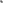 Vyúčtování zdravotní péče vytváření, úprava a kontrola dávek pro vyúčtování zdravotní péče zdravotním pojišťovnám. 
Účtovací procedury jsou automatizovány, takže zatěžují minimálně jak zdravotnický 
personál na odděleních tak pracovníka odpovědného za vlastní styk se zdravotními 
pojišťovnami.Statistiky celkový pohled na výnamné ukazatele související s poskytování péče ke zvolenému datu 
nebo v požadovaném obdobíPersonální agendaModul pro vedení personální agendy je určen k vedení údajů pracovníků, které souvisejí 
s jejich pracovním zařazením a to zejména s ohledem na zpracování personálního auditu zdravotnického zařízení k vyúčtování pro zdravotní pojišťovny.Regulační poplatky kompletní agenda regulačních poplatků, včetně souvisejích přehledů, evidence plateb, 
dlužníků a práce s upomínkamiSpráva databáze konfigurace a nastavení, uživatelská práva, číselníky, seznamy a další nezbytné instalační 
a konfigurační úlohy související s provozem informačního systému         Depozita (kapesné pacientů) vedení pacientských depozit, práce s věcnými a dokladovými depozity, práce s hotovostí, 
pokladna oddělení, možnost objednávek na čerpání depozit, automatické úhrady, propojení 
na modul regulační poplatkyPříjem a zpracování laboratorních výsledků komunikace s externím laboratorním systémem, upozornění na přijaté výsledky, jejich 
přiřazení k příslušným pacientůNežádoucí události evidence a vyhodnocení nežádoucích událostí. Komunikace s ÚZIS - Národním systém 
hlášení nežádoucích událostíSklad léků — lékové hospodářství (lékárna oddělení)evidence léků na odděleních, objednávky léků, sledování zásob a exspirace léků, sledování nákladovosti při hospodaření s léky.I Psychiatrická ordinace vedení ambulantních záznamů, evidence návštěv, účtování příslušných výkonů a použitého 
materiáluPsycholog počítá se specifickými požadavky psychologa na záznam z psychoterapie, umožňuje 
připojovat a nahlížet na výsledky diagnostických metodSociální sestra zpracování kompletní sociální agendy pacienta Škály pro využití připravených či vlastních hodnotících škálStatistická vykazování ÚZIS statistická vykazování nelůžkových provozůTerapie / Ergoterapie evidence činnostních terapií, zjednodušení spolupráce lékařů a terapeutů2. Doporučená sestava vhodného serveru pro požadovaný typ provozukonfigurace:procesor Intel Pentium/Xeon  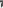 paměť 8 GB RAM s možností rozšíření dostatečná disková kapacita pro provoz databází (min. 200GB)HW řadič HDD RAID (min.0,1)              síťová karta I GB LAN adapterInstalovaný operační systém:Linux CentOS64 včetně instalace a konfiguraceNabídková cena:Součástí nabídkové cena jsou:softwarové licence pro 13 počítačů v požadovaném rozsahu modulů a funkčních rozsšíření 
(viz. obsah dodávky bod l.) databázový server dle požadavku zadavatele v konfiguraci vhodné pro provoz dodaného 
software - informačního systému ISpP HIPPO (obsah dodávky bod 2.)	Cena	49.000,- Kč bez DPH**Nabídková cena neobsahuje DPH a bude o ni zvýšena dle platných předpisůPlatební a dodací podmínky:Platební a dodací podmínky, které se vztahují k dodávce licencí, poskytnutí práva k užití 
softwarových licencí, jsou řešeny dohodou mezi zadavatelem a dodavatelem.dodavatel nepožaduje zálohu  platba po dodání a instalaci na základě daňového dokladu se splatností 30 dnů od data 
vystavení dokladu  dodávkou se rozumí instalace databázového serveru s nainstalovanými programovými 
produkty v prostředí počítačové sítě v místě sídla zadavateleMísto plnění:sídlo zadavatelePlatnost nabídky/Zadávací lhůta:Dle podmínek zadavatele do 26.2.2014V Brně dne 13.1 .2014zpracoval: Ing. Petr HájekZadavatel :Název: Dětská psychiatrická nemocniceStatutární zástupce: Ing. Čestmír Bárta, ředitelSídlo: Rybalkova 1400, 440 Ol LounyIČODodavatel /Předkladatel:: 00831034Obchodní firma: HIPPO, spol. s r.o.Statutární zástupce: Ing. Petr Hájek, jednatelSídlo: Žabovřeská 72/12, 603 00 BrnoIČO: 15528561DIČ: CZ15528561ve věcech smluvních:jméno a příjmení: Ing.Petr HájekTelefon; GSM: +420 543 210 134; +420 603 823 980 Fax: +420 543 21 1 258 e-mail: hajek@hippo.cz